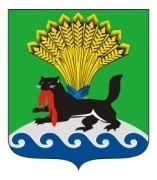 РОССИЙСКАЯ ФЕДЕРАЦИЯИРКУТСКАЯ ОБЛАСТЬИРКУТСКОЕ РАЙОННОЕ МУНИЦИПАЛЬНОЕ ОБРАЗОВАНИЕАДМИНИСТРАЦИЯПОСТАНОВЛЕНИЕот «   24  »       05           2017г.					                                          №  151      Об оказании содействия в проведениимесячника качества и безопасности ранних овощей и фруктов на территории Иркутского района         В целях обеспечения  безопасности услуг, оказываемых в розничной торговле, предотвращения заболеваний (отравлений) людей, связанных с употреблением некачественной продовольственной продукции в летний период, в  соответствии  с  Законом  Российской  Федерации  от  07.02.1992   № 2300-1 «О защите прав потребителей»,  Федеральным законом от 30.03.1999 № 52-ФЗ «О санитарно-эпидемиологическом  благополучии  населения»,  Федеральным законом от 02.01.2000 № 29-ФЗ «О качестве и безопасности пищевых продуктов», руководствуясь ст. ст. 39, 45, 54 Устава Иркутского районного муниципального образования, администрация Иркутского районного муниципального образования ПОСТАНОВЛЯЕТ:        1.Принять участие в проведении месячника качества и безопасности ранних овощей и фруктов на территории Иркутского районного  муниципального  образования (далее – Месячник) с  24  мая  2017 года по 23 июня 2017 года.        2.Управлению сельского хозяйства и потребительского рынка администрации   Иркутского   районного    муниципального     образования (далее - Управление):        а) организовать работу по пресечению торговли овощами и фруктами в неустановленных местах;         б) разместить информацию о проведении Месячника в газете «Ангарские огни» и на сайте Иркутского районного муниципального образования  в информационно – телекоммуникационной сети «Интернет» www.irkraion.ru.;        в) обеспечить работу телефона горячей линии по качеству и безопасности ранних овощей и фруктов в период проведения Месячника  (3952)718-032;        г) проинформировать Службу потребительского рынка и лицензирования   Иркутской  области   в  срок до 30.06.2017 о результатах проведенной работы.        3. Рекомендовать МУ МВД «Иркутское», ОГБУ «Иркутская районная станция по борьбе с болезнями животных» по Иркутскому району  в период проведения месячника осуществить контроль за соблюдением правил реализации  и качеством овощей и фруктов о результатах проведения проверок проинформировать Управление  до 28 июня  2017 года.       2. Опубликовать   настоящее    распоряжение    в   газете     «Ангарские огни»и разместить на официальном сайте Иркутского районного муниципального образования в информационно – телекоммуникационной сети «Интернет» www.irkraion.ru.        3. Контроль за исполнением постановления  возложить на заместителя Мэра района.Мэр района  	                                                                                         Л.П. Фролов	ПОДГОТОВИЛ:ВИЗА СОГЛАСОВАНИЯ:СПИСОК РАССЫЛКИ:1. Главам муниципальных образований – 212. Управление сельского хозяйства и потребительского рынка – 13. МУ МВД «Иркутское»4. ОГБУ «Иркутская районная станция по борьбе с болезнями животных»5. Газета «Ангарский огни» - 1.Начальник управления сельского хозяйства и потребительского рынка«__»_________2017 года                Н.И. НовобрицкаяЗаместитель Мэра района – руководитель аппарата«___»_________2017 года                 П.Н. НовосельцевЗаместитель Мэра района«___»_________2017 года                 И.В. ЖукНачальник правового управления«___»_________2017 года                 В.Г. Слинкова